Setting Activities 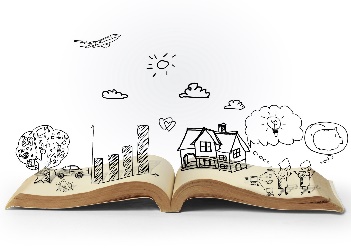 Option 1Describe the setting of the novel by completing the chart below.  You will use direct quotes from your book that explain setting details. Also, include the page number each quote is found on. You can refer to your PowerPoint notes on setting as a guide.Option 2 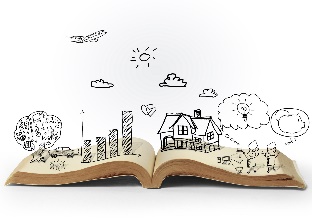 Determine which point of view the story is told from (Ex. First Person, Third Person, or Third Person Omniscient). Next, summarize the story from a different point of view (Ex. If the story is told in third person narration, tell the story from one of the character’s point of view).  How does this narration change/influence the story?Option 3 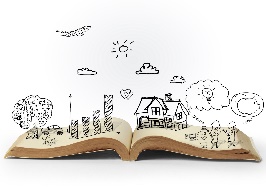 Setting plays and integral role in all good stories. In the chart below, you will contemplate the ways in which your novel’s setting influences both character and theme. (You may use the back of the sheet should you require more space.)Resources:languageartsclassroom.combing.comDirect Quotes About the Novel’s SettingPageCurrent Narration:  New Narration:Story Summary (Use the back of the page if you require more space):How does the narration change affect the story?Describe the setting of your novel.  Be sure to include all important locations/details.Who is the main character in your novel? How has this setting influenced/impacted the role of the main character in the story?What would you consider to be the main theme of your novel? How has the setting influenced/helped to establish this theme?